OF LEE COUNTY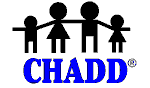 CHILDREN AND ADULTS WITH ATTENTION DEFICIT/HYPERACTIVITY DISORDERINVITES YOU TO:ADHD Inside and Out:  A Psychologist with ADHD Presentation to Include: Symptoms explained from an individual perspectiveCommon Pitfalls and FixesCommon Associated Disorders (which came first?)A Presentation for Families, Schools, Mental Health Professionals and the CommunityByChristian Romero, Psy.D.Florida Licensed PsychologistElite DNA Therapy Services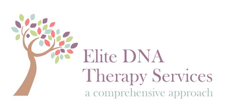 LEE COUNTY TEACHER INSERVICE CREDITS ARE AVAILABLEThe School District of Lee County is neither endorsing nor sponsoring this event, product or service nor endorsing the views of the sponsoring organizationFREE AND OPEN TO THE PUBLICTuesday, March 5th, 7 – 9 P.M.Healthpark Medical Center, Cayo Costa Room, First Floor, Fort Myers, FLCHADD provides information and education about ADHD to our members and the general public.  We encourage you to use the information you receive at CHADD meetings to talk with your local health care provider.  CHADD does not provide any medical or diagnostic services and does not recommend or endorse any products, services, publications, medications or treatments.For more information, please contact Lynne Lampila, 940-2578, or write to CHADD of Lee County, 14851 David Dr, Ft. Myers, FL   33908Email:  chaddofleecounty@yahoo.com also, check out our Facebook page1/30/19